Категория 1-4 классы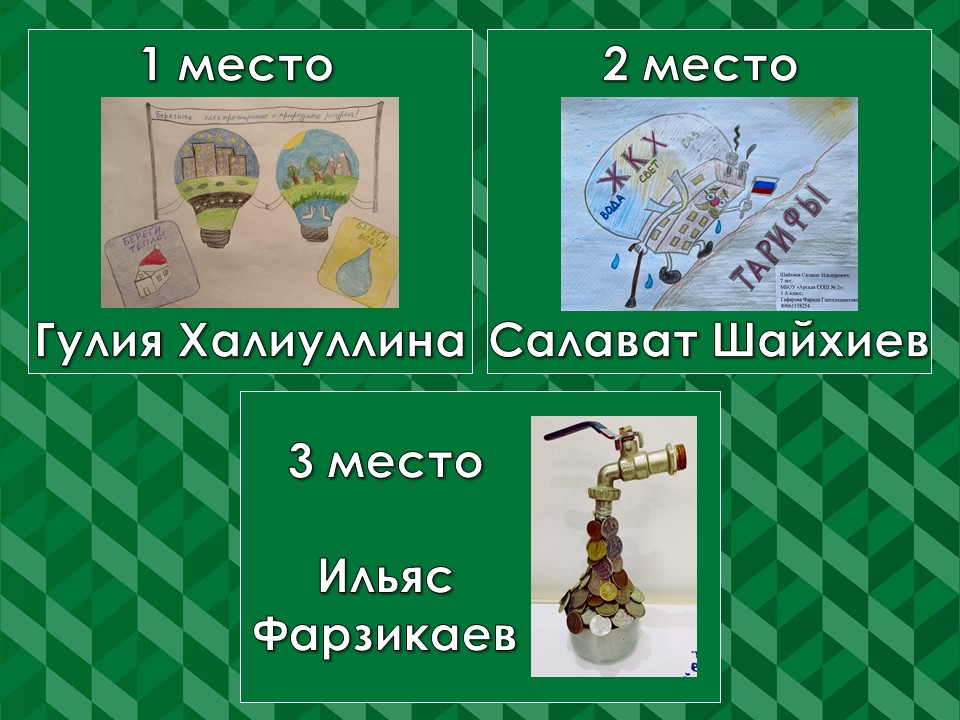 Категория 5-8 классы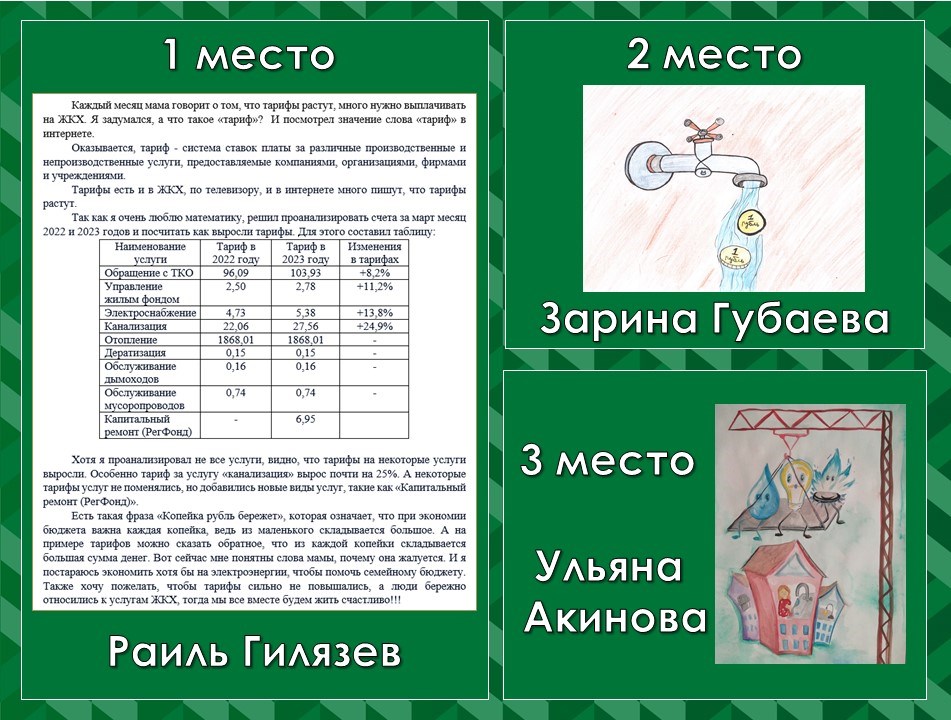 Категория 9-11 классы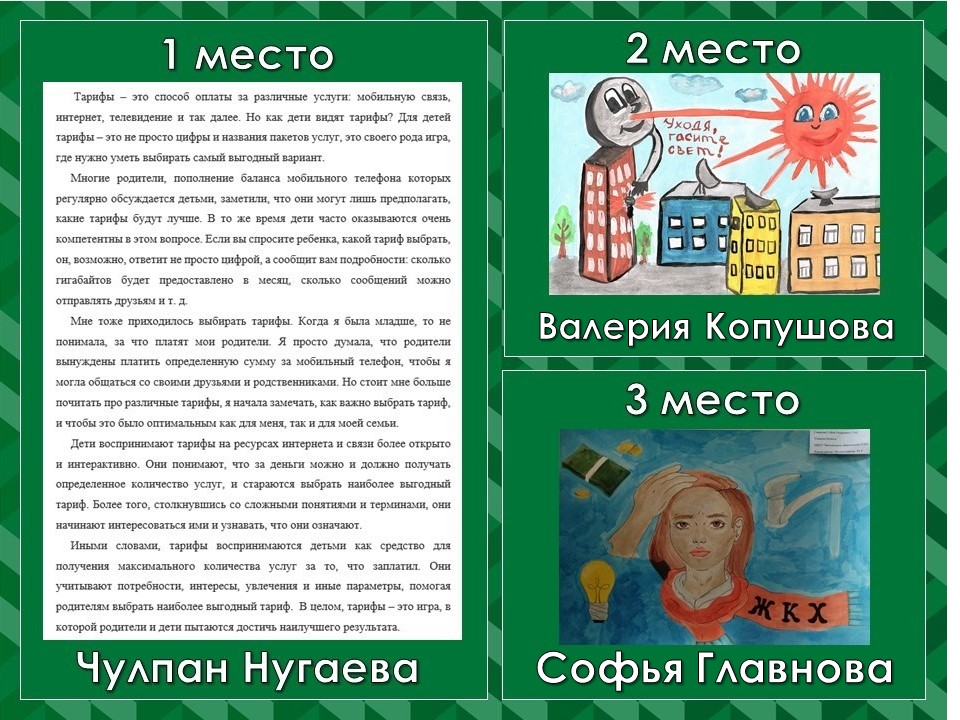 Приз  зрительских симпатий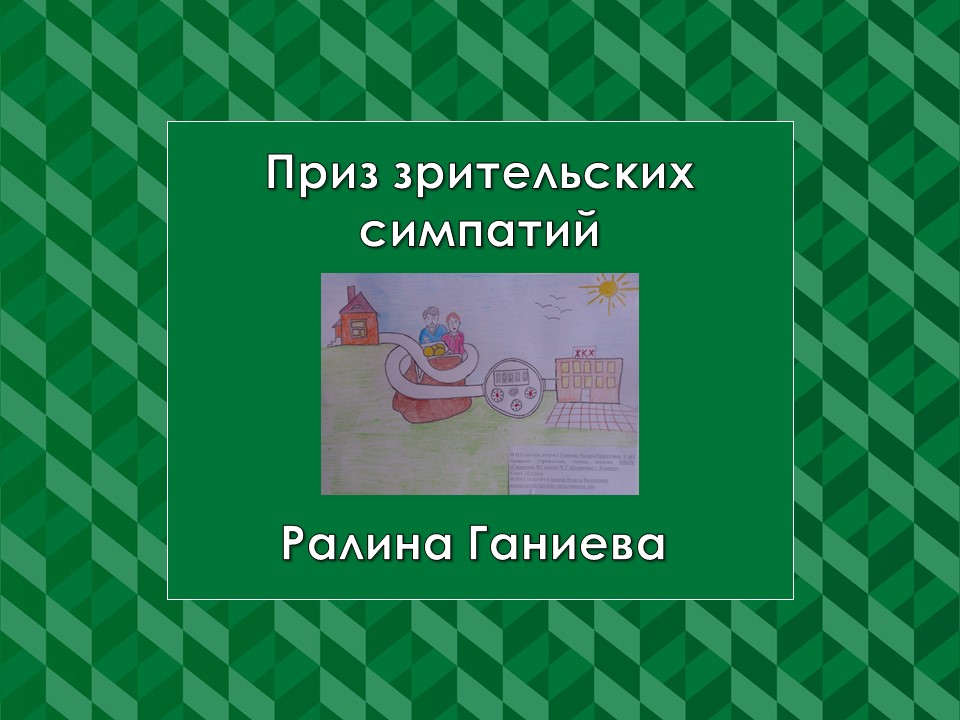 